Муниципальное  общеобразовательное казённое учреждение 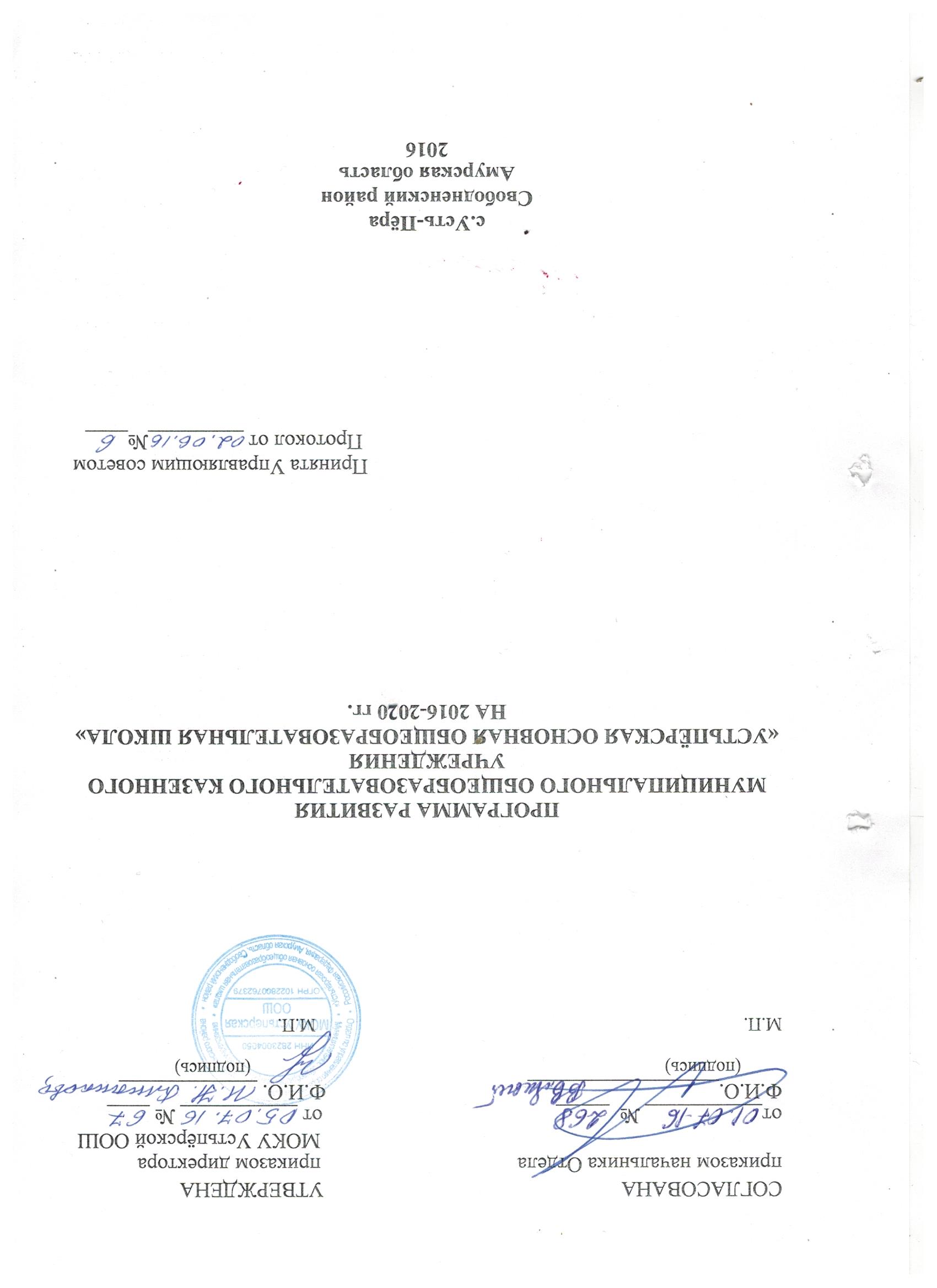 «Устьпёрская основная общеобразовательная школа» СОГЛАСОВАНО                                                           УТВЕРЖДАЮ Председатель Управляющего совета                           Директор МОКУ Устьпёрской ООШ________________ С.А.Бабенко                                   ________________ А.Н.Трофимова                                                                               Приказ от _________ №_____ Программа развития  муниципального общеобразовательного казённого учреждения  «Устьпёрская основная общеобразовательная школа» на 2016-2020 г.г. Усть-Пёра2015  Оглавление 1. Краткая аннотация (паспорт) программы развития .............................................................. 3 2.Информационная справка о деятельности школы за период 2012-2015гг............................7Проблемно-ориентированный анализ состояния деятельности школы ............................15Концепция развития школы………………………………………………………………....19Стратегия развития школы………………………………………………………………….21Финансовое обеспечение программы развития…………………………………………....23Основные механизмы реализации программы………………………………………….....23Решение стратегических задач реализации Программы………………………………….248.1.Подрограмма «Введение ФГОС деятельность команды школы……………………..258.2.Подпрограмма «Внутришкольный контроль как функция управления качеством образования»…………………………………………………………………………………288.3.Подпрограмма «Обучая, обучаюсь сам» ………………………………………………31    8.4.Подпрограмма «Здоровьесбережение как основа  качества образования»…………..33    8.5.Подпрограмма «Школа самоопределения и профессиональной ориентации»……….351. Краткая аннотация (паспорт) программы развитияМуниципального  общеобразовательного казённого  учреждения «Устьпёрская основная общеобразовательная школа» на 2016-2020 г.г. 2.Информационная справка о деятельности МОКУ Устьпёрской ООШ за период 2012-2015 гг.    МОУ Устьперская основная общеобразовательная школа функционирует с 1967 года. С 1988 года школа размещена в новом типовом кирпичном здании, расположенном в центре села Усть-Пера. Имеет удобные транспортные условия. Основная масса учащихся  жители села Усть-Пера, станции Усть-Пера. В селе функционируют: Отделение связи, ФАП, Дом культуры, два магазина. школы имеют возможность продолжать образование в средних школах города Свободного или получать начальную профессиональную подготовку.*Юридический адрес: Амурская область, Свободненский район, с.Усть-Пера, ул.Мира дом 7.* Телефон : 416 43 38-5-34* Учредитель: Администрация Свободненского района.Даты лицензирования и аккредитацииНаправления деятельностиОсновной модуль:- уровень начального общего образования: с 1 по 4 классы (4 класса);- уровень основного общего образования: с 5 по 9 класс (5 классов).Сопутствующий модуль:-   кружки и секции  дополнительного образования.Данная структура соответствует функциональным задачам образовательного учреждения и Уставу школы, способствует обеспечению его доступности  и  эффективности.В школе работает группа по подготовке детей к школе. Организовано индивидуальное обучение на дому по адаптированным программам для детей с ограниченными возможностями здоровья       Образовательная деятельность осуществляется в соответствии со следующими образовательными программами:Основная образовательная программа начального общего образования МОКУ Устьпёрской ООШ  на 2011-2015 гг. (утверждена Приказом директора школы от 30.08.2011 № 88)Основная образовательная программа основного общего образования МОКУ Устьпёрской ООШ  на 2013-2018 гг. (утверждена  Приказом директора школы от 15.04.2013 № 49)Основная образовательная программа начального общего образования и основного общего образования МОКУ Устьпёрской ООШ на 2011-2019 гг. (утверждена Приказом директора школы от 30.08.2011 № 88)Кадровые ресурсы      66 % педагогических работников имеют высшее образование. 41% педагогов имеют первую квалификационную категорию, 59 % аттестованы на соответствие занимаемой должности.        Средняя педагогическая нагрузка составляет 21,2 часов в неделю при норме 18 часов и допустимой нагрузки при качественной работе – 22 часа в неделю.          Педагоги школы являются призерами или участниками профессиональных конкурсов различного уровня.  *укомплектованность кадрами*образовательный ценз*уровень квалификации педагоговПедагогами школы используются современные педагогические технологии: здоровьесберегающие технологии, технология  проблемного обучения, игровые технологии, ИКТ технологии, личностно- ориентированное развивающее обучение, проектное обучение, система развивающего обучения с направленностью на развитие творческих качеств личности, модульное обучение. Ежегодно учителя  проходят курсовую подготовку  в Амурском областном институте развития образования.Материально-техническая оснащённость образовательного процесса* Учебный корпус (по типовому проекту) введен в эксплуатацию в 1988 году*  Проектная вместимость – 216 человек*  Количество учебных кабинетов -12*  Спортивный зал – 1 (9 х 12)*  Столовая — 60 посадочных мест*Наличие спортивной площадки —футбольное поле, гимнастическая площадка.*Учебная мастерская — 1*  Кабинет обслуживающего труда 1*Общая площадь, занимаемая школой - 15024 кв.м., плошадь ОУ - 2024,6 кв.м.*  Капитальный ремонт здания школы не проводился.Особенности контингента обучающихся          Разнородная социальная структура состава учащихся диктует формирование дифференцированного подхода к обеспечению условий учебно-воспитательного процесса и требует особого внимания к организации системы управления  деятельностью школы.Результативность образовательного процесса   Учебная работа    Проанализировав данные диаграммы, можно сделать вывод о сохранении показателя успеваемости в сравнении с 2012-2013 годом при повышении показателя качества. Успеваемость и качество образования по предметам федерального компонентаРезультаты итоговой аттестации обучающихся 9 классаРезультаты экзаменов  в форме ОГЭКоличество баллов по предметамРезультаты работы с мотивированными обучающимися*интеллектуальные конкурсы  *творческие и спортивные конкурсы и соревнованияИнновационная деятельностьВ школе организовано дистанционное обучение английскому языку учителем высшей категории МОУ Новгородской СОШ им. В.Н.Лесина.     В 2013-2014 учебном году в рамках сетевого взаимодействия с МОУ Юхтинской СОШ было организовано преподавание элективных курсов предпрофильной подготовки.Система управления школойДанная система представлена на принципах единоначалия и самоуправления согласно Уставу школы. 1) Персонально: директор Трофимова Анна Николаевна; заместитель директора по учебно-воспитательной работе Клипикова Ирина Николаевна.2) Коллегиальные органы управления: - Управляющий совет- Педагогический совет- Методическая служба: Методические объединения - Родительский  Комитет- Собрание ДО «Радуга».Распределение административных обязанностей:Основными формами координации деятельности аппарата управления являются: совещание при директоре, заседание методического совета, заседание методических объединений. В управлении  применяются средства ИКТ, идет накопление банка данных и обобщение материалов по различным направлениям деятельности образовательного учреждения: вопросам материально-финансового обеспечения, кадровым вопросам, мониторинга учебно-воспитательного процесса, выполнения стандарта образования, состава учащихся и состояния их здоровья.Выводы      Таким образом, сложившийся опыт работы педагогического коллектива школы позволяет мобильно реагировать на изменения в сфере образования и подтверждает его готовность  к реализации стратегических задач Программы. 3. Проблемно-ориентированный анализ состояния  деятельности школы 	       Образовательная деятельность школы осуществляется на основе реализации системы преемственности образовательных программ с учетом концепции непрерывности образования. Основными особенностями образовательного процесса являются: необходимость обучения всех детей, проживающих в микрорайоне школы, с разными образовательными способностями и потребностями; высокий уровень занятости школьников внеурочной деятельностью; развитие учительского потенциала   посредством командного взаимодействия; направленность на сохранение и укрепление здоровья обучающихся и привитие навыков здорового образа жизни; -интеграция основного и дополнительного образования; -положительная динамика уровня удовлетворённости образовательными услугами у учащихся и родителей. Анализ внутренних факторов         Анализ  внутренних факторов развития школы диктует необходимость изменения и подходов к воспитательной работе, более активное использование новых педагогических технологий,  создание условия включения обучающихся  в социально значимую деятельность, расширение возможностей выбора учащимися стратегии  собственного развития. 4. Концепция  развития школы             В рамках концепции школы на современном этапе особую значимость приобретает выстраивание целостной системы, в которой приоритет остается за педагогом. Анализ деятельности школы, имеющиеся преимущества,  проблемы,  риски диктуют необходимость моделирования целостного педагогического процесса в школе таким образом, чтобы: -субъект педагогической деятельности в идеальной схеме работал ради достижения общей цели –  «для учеников и затем для себя»; -субъект учебной деятельности «для себя - ради достижения общей цели»; -субъекты образовательного процесса через саморазвитие и самосовершенствование образовали мотивированный совокупный объект.          Специфика образовательного процесса заключается во взаимодополняемости и взаимоосуществляемости двух процессов: -развитие ученика предполагает постоянное саморазвитие педагога, которое является условием развития ученика; -источник самореализации и саморазвития находится в творчестве личности, умеющей анализировать возникающие проблемы, устанавливать системные связи, выявлять противоречия, находить их оптимальное решение, прогнозировать возможные последствия в реализации таких решения.             В рамках введения ФГОС проблема развития использования личностного  потенциала  педагогов приобретает качественно новый уровень. Чем выше уровень развития  социально-профессиональной мобильности у педагогов, тем более интенсивно они вовлечены в инновационный процесс.              Особое внимание должно быть сосредоточено на создании условий для полноценного включения в образовательное пространство и успешной социализации детей. При этом образовательную среду   мы рассматриваем как  специально смоделированное пространство, обеспечивающее разнообразные варианты выбора оптимальной траектории развития и взросления личности. Это позволит:  -обучающимся самоопределяться  в разнообразных видах деятельности и во взаимодействии  с разными сообществами; педагогам – создавать условия для социализации обучающихся в широком социальном и культурном контексте; родителям - участвовать в создании широкого диапазона образовательных услуг; -организаторам и управленцам – принимать  управленческие решения с ориентацией на разнообразие образовательных процессов и условий.  Достижение стратегических целей и решение задач программы обеспечивается путем реализации системы  программных мероприятий, сгруппированных по основным направлениям деятельности ОУ. Миссия школы: создание необходимых условий, ориентированных на качественный уровень образования и воспитания обучающихся, позволяющих успешно ориентироваться в быстроменяющемся мире, вовлекать их  в практическую созидательную деятельность на основе расширения социальных контактов, роста  профессионализма  на педагогическом и управленческом уровне.           Наше видение будущей модели школы: -школа не учреждение, а самостоятельная организация, открытая  социуму;  -школа равных возможностей; -школа со смешанным контингентом обучающихся-школа, где учителя занимаются  развитием личности учащегося посредством разнообразных форм организации осмысленной деятельности обучающихся на основе собственной мотивации и ответственности за результат; -школа, где преобладают «субъект – субъектные» отношения, помогающие ученику занять место в культуре и социуме, соответствующее  его интересам и способностям; -школа, где учащиеся   не усваивают  информацию, а  осваивают  ключевые компетенции, методы, способы, мышления и деятельности, на основе развития своих способностей;  -школа, где применяются современные педагогические технологии; -школа, где заботятся о здоровье учеников; -школа, где  воспитательный потенциал усиливается традициями, сложившиеся в школе и  социуме; -школа, где расширяют горизонты научных дисциплин, показывают их практическое применение; -школа, где на научной основе проводится мониторинг качества знаний учащихся, их воспитанности и развития; -школа, где работает творческий коллектив учителей; -школа, где возможности дополнительного образования направлены на развитие способностей ученика. -школа, где организации урочной и внеурочной деятельности реализуется на основе сетевого  взаимодействия.  5. Стратегия  развития школы 	Идея программы: осуществление комплексной  интеграции  управленческой и учебно-воспитательной  деятельности посредством включения  внеобразовательных социальных структур  в  единую  информационно- образовательную  среду. 	Цель:создание  условий для обеспечения позитивной динамики развития   школы как 	открытой 	инновационной 	образовательной 	системы, 	обладающей 	высокой конкурентоспособностью, способствующей развитию образовательной среды города и ориентированной на подготовку выпускника, адаптированного к современному  социуму. 	Задачи:  1.Обновление образовательной среды на основе компетентностного, системно - деятельностного подхода:  - переход  на  стандарты  второго поколения; -создание системы комплексного взаимодействия всех субъектов образования, направленного на  развитие  компетентностного подхода и управления качеством образования; -командное взаимодействие как  средство   формирования профессиональныхкомпетенций и развития творческой инициативы педагогов.                                                                    2.Введение  нового организационно-экономического  механизма управления   Школы: -реорганизация управленческой структуры школы -обновление внутришкольной оценки качества образования на всех ступенях обучения в соответствии с требованиями ФГОС, ФГТ. 3.Структурирование и развитие здоровьесберегающей среды, мотивирующей  на сохранение  и укрепление  здоровья всех  субъектов  образовательного процесса.   4.Направленность приоритетов системы воспитательной работы  для  распространения  позитивных идей и социальных образцов, приобретения  практического  опыта жизни, адекватного современным  требованиям   общества.           Деятельность по реализации программы ориентирована на результат -  научить ребенка учиться, дать ему инструменты, чтобы он мог, хотел и любил учиться на протяжении всей жизни, «стал пожизненным  успешным студентом», достигая при этом полного понимания изученного и способности применить свои знания в жизни. А настоящие знания и навыки открывают новые горизонты, позволяющие полностью реализовать свой потенциал.Программа реализуется в период 2016 -2020гг. по следующим этапам: 1 этап (2016 год): аналитико - диагностический, включающий   анализ исходного состояния и тенденций развития школы для понимания реальных возможностей и сроков  исполнения программы. Отбор перспективных  нововведений  реформирования учебно-воспитательного пространства. 2 этап (2017-2019 гг.): основной,  внедренческий, включающий  поэтапную реализацию целевых программ и проектов программы; внедрение действенных механизмов  развития школы; промежуточный контроль реализации целевых программ, предъявление промежуточного опыта школы; организация рейтинга педагогических работников, способных к реализации  концепции развития школы, с обязательным стимулированием  их деятельности. Выведение на уровень трансляции  сложившегося  опыта.   3 этап(2019-2020 гг.): практико – прогностический, включающий реализацию, анализ, обобщение результатов повседневной работы школы; подведение итогов, осмысление результатов реализации программы и оценка ее эффективности на основе критериев мониторинга муниципальной системы оценки качества образования; постановка новых стратегических задач развития школы и конструирование дальнейших путей развития.  6.  Финансовое обеспечение Программы развития.Финансовые расходы, необходимые для реализации Программы развития школы, предполагается использовать, исходя из сложившихся норм финансирования системы образования и мер по обеспечению государственных гарантий педагогическим работникам системы образования и обучающимся.
Финансовое обеспечение реализуемых целевых подпрограмм будет обеспечиваться через ассигнования из бюджета Свободненского района Амурской области на функционирование системы образования, внебюджетных средств   а также из дополнительных источников финансирования (добровольные пожертвования граждан и организаций).  7.  Основные механизмы реализации Программы развития.1.     Создание подпрограмм (проектов) развития школы в соответствии с задачами Программы, направленных на создание условий достижения целей Программы развития и включающих имеющиеся ресурсы, возможные решения  в данном направлении,  ответственных за их выполнение и ожидаемые результаты.2.     Создание системы управления, диагностики и контроля реализации Программы развития с целью обеспечения условий для ее реализации включая: педагогический совет, предметные МО,временные  творческие коллективы, классные коллективы,классные родительские комитеты.8. Решение стратегических задач реализации  Программы  1.Обновление образовательной среды на основе компетентностного, системно - деятельностного подхода. Основные направления: Поэтапный переход  на  стандарты  второго поколения; Создание  системы  комплексного взаимодействия всех субъектов образования, направленного на  развитие  компетентностного подхода и управления качеством; 1.3 Командное взаимодействие как  средство   формирования профессиональных компетенций и развития творческой инициативы педагогов.                    Решение поставленной задачи  осуществляется  через реализацию подпрограмм: 1.Подпрограмма «Введение ФГОС:  деятельность команды школы» 2.Подпрограмма  «Внутришкольный контроль  как функция управления качеством образования» 3. Подпрограмма «Обучая, обучаюсь сам» 4.Подпрограмма «Здоровьесбережение как основа  качества образования» 5.Подпрограмма «Школа самоопределения и профессиональной ориентации»       Мероприятия по реализации Программы развития  МОКУ Устьпёрской ООШ на 2016-2020 годы1.Подпрограмма«Введение ФГОС:  деятельность команды школы»2.Подпрограмма  «Внутришкольный контроль  как функция управления качеством образования»Основные направления: 2.1 Обновление внутришкольной оценки качества образования на всех ступенях обучения в соответствии с требованиями ФГОС. 3. Подпрограмма «Обучая, обучаюсь сам»Качество образовательной подготовки учащихся напрямую связано с качеством преподавания, которое, в свою очередь, в немаловажной степени определяется уровнем научного сопровождения и методической поддержки образовательного процесса. В период перехода к новым образовательным стандартам научно-методическая работа становится краеугольным камнем процесса развития школы. Для обеспечения осознанного, мотивированного перехода на новые методы обучения с целью реализации деятельностно-компетентностногоподхода следует особое внимание уделить совершенствованию кадрового потенциала.Цель:  повышение профессиональной компетентности  педагогов на основе формирования педагогического мастерства.Задачи:Создание оптимальных условий, обеспечивающих рост профессиональной компетентности и личностных достижений учителей, реализацию их интеллектуально-творческого потенциала;Создание условий для активного участия педагогов в инновационных процессах школы через вовлечение их в соуправление развитием качества школьного образования. Развитие профессиональных качеств учителей школы, необходимых для развития образовательного учреждения. 4.Подпрограмма «Здоровьесбережение как основа  качества образования»Основное  направление:  Структурирование и развитие здоровьесберегающей среды, мотивирующей  на сохранение  и укрепление  здоровья всех  субъектов  образовательного процесса. Задачи: Обеспечение выполнения законодательства по охране здоровья детей в гимназии;Совершенствование организационно-педагогических условий для развития физической культуры. Введение в практику работы индивидуальных образовательных программам по физической культуре с учетом группы здоровья обучающихся; Совершенствование организации питания учащихся;Формирование у учащихся осознанного отношения к своему физическому, психическому и нравственному здоровью, формирование привычки к занятиям спортом;Повышение эффективности профилактической работы с детьми и подростками; Разработка и реализация образовательных программ с использованием здоровьесберегающих технологий.5.Подпрограмма «Школа самоопределения и профессиональной ориентации»Социальные условия подводят подростка к решению вопроса о дальнейшей жизни: ЧТО ДЕЛАТЬ? – продолжать учиться в школе, пойти в училище или техникум или работать? В 15 лет подросток стоит на пороге  реальной взрослой жизни, он определяет свои жизненные ориентиры, ищет свое место в жизни. Ясно, что подростку сложно решить такие вопросы, тем более, если это проблемный подросток. Подпрограмма «Школа самоопределения и профессиональной ориентации» в течение пяти лет готовит учащихся к тому, чтобы подросток, который закончил 9, класс смог создать свою жизненную траекторию будущего.Целью курса является создание оптимальных условий для самоопределения личности учащегося, утверждение его позиции в разнообразных жизненных сферах, подготовка к профессиональной ориентации.Задачи  блока:выявить интересы, склонности и способности подростка;сформировать правильное адекватное отношение к себе, самооценку;побудить к самопознанию, самовоспитанию, формировать мотивы самопознания, самовоспитания;раскрыть возможности человека в его стремлении решить проблемы, стать лучше, пробудить веру в свои силы;формировать сознательное отношение к учению;формировать оптимальной мотивации самоутверждения, уважения к себе, чувства собственного достоинства;формировать эмоционально положительной Я-концепции;ознакомить с понятиями: самоопределение, самореализация, профессия, жизненный выбор;преодолеть подростковый негативизм, цинизм во взглядах на жизнь;подготовить к встрече со стрессами, трудностями;формировать мотивацию самоопределения, понятия о жизненном выборе, его связи с судьбой человека.Наименование Программы Программа развития Муниципального  общеобразовательного казённого учреждения «Устьпёрская основная общеобразовательная школа» на 2016-2020г.г. (далее – Программа)  Учредитель  школы Администрация Свободненского района Амурской областиОсновной  разработчик и  исполнитель Программы Администрация школы: Трофимова А.Н, директор школы,  Клипикова И.Н, заместитель директора по  УВР, Ильященко Т.А., руководитель МО учителей-предметников, Машинина Т.Т., руководитель МО классных руководителей, Клипикова О.В., социальный педагог, Управляющий совет школы. Основания для разработки  Программы Федеральные, региональные,  муниципальные законы и целевые программы, распоряжения и указы президента, школьные локальные акты: -Конституция Российской Федерации;- Закон об образовании-Послание Президента Федеральному Собранию от 30 ноября 2010 года; -Концепция долгосрочного социально-экономического развития Российской Федерации на период до 2020 года (утверждена распоряжением Правительства Российской Федерации от 17 ноября 2008 г. № 1662-р); -Федеральный государственный образовательный стандарт начального общего образования (приказ Министерства образования и науки Российской Федерации от 6.10. 2009 г. № 373  с дополнениями и изменениями); -Приказ Министерства образования и науки Российской Федерации от «17» декабря  . № 1897 "Об утверждении и введении в действие федерального государственного образовательного стандарта  основного общего образования".Сроки и этапы реализации Программы Программа реализуется в период 2016 -2020гг. по следующим этапам: 1 этап (2016 год): аналитико - диагностический, включающий   анализ исходного состояния и тенденций развития школы для понимания реальных возможностей и сроков  исполнения программы. Отбор перспективных  нововведений  реформирования учебно-воспитательного пространства. 2 этап (2017-2019 гг.): основной,  внедренческий, включающий  поэтапную реализацию целевых программ и проектов программы; внедрение действенных механизмов  развития школы; промежуточный контроль реализации целевых программ, предъявление промежуточного опыта школы; организация рейтинга педагогических работников, способных к реализации  концепции развития школы, с обязательным стимулированием  их деятельности. Выведение на уровень трансляции  сложившегося  опыта.   3 этап(2019-2020 гг.): практико – прогностический, включающий реализацию, анализ, обобщение результатов повседневной работы школы; подведение итогов, осмысление результатов реализации программы и оценка ее эффективности на основе критериев мониторинга муниципальной системы оценки качества образования; постановка новых стратегических задач развития школы и конструирование дальнейших путей развития.  Цель       Создание  условий для обеспечения позитивной динамики развития   школы как открытой инновационной образовательной системы, обладающей высокой конкурентоспособностью, способствующей развитию образовательной среды района и ориентированной на подготовку выпускника, адаптированного к современному  социуму. Задачи 1. Обновление образовательной среды на основе компетентностного, системно - деятельностного подхода:  - переход  на  стандарты  второго поколения; -создание системы комплексного взаимодействия всех субъектов образования, направленного на  развитие  компетентностного подхода и управления качеством образования; -командное взаимодействие как  средство   формирования профессиональных компетенций и развития творческой инициативы педагогов.                                                        2.Введение  нового организационно-экономического  механизма управления  школой: -реорганизация управленческой структуры школы -обновление внутришкольной оценки качества образования на всех ступенях обучения в соответствии с требованиями ФГОС, ФГТ. 3.Структурирование и развитие здоровьесберегающей среды, мотивирующей  на сохранение  и укрепление  здоровья всех  субъектов  образовательного процесса.   4.Направленность приоритетов системы воспитательной работы  для  распространения  позитивных идей и социальных образцов, приобретения  практического  опыта жизни, адекватного современным  требованиям   общества.Перечень  основных  направлений  Программы1.Инновационное развитие  образовательного учреждения для обеспечения  нового качества образования. 2.Система поддержки и сопровождения  одаренных  и талантливых  детей. 3.Изменение  школьной  инфраструктуры  на основе расширения  социальных  контактов. 4.Развитие предпрофильной подготовки с учетом потребностей рынка труда. 5.Сохранение и укрепление  здоровья  учащихся  за счет создания безопасных  и комфортных условий в школе. Перечень  подпрограмм  1.Подпрограмма «Введение ФГОС:  деятельность команды школы» 2.Подпрограмма  «Внутришкольный контроль  как функция управления качеством образования» 3. Подпрограмма «Обучая, обучаюсь сам» 4.Подпрограмма «Здоровьесбережение как основа оценки качества образования» 5.Подпрограмма «Школа самоопределения и профессиональной ориентации»       Ожидаемые конечные результаты, важнейшие целевые показатели Программы 1.Модель перехода на стандарты второго поколения для всех ступеней образования: - готовность школы к реализации перехода на стандарты второго поколения  начального и основного общего образования на  90 %. 2. Модели  компетенций для учащихся и педагогов с учетом требований стандартов второго поколения: -соответствие учительского корпуса  требованиям новых образовательных стандартов; -обеспечение качества подготовки обучающихся и выпускников требованиям ФГОС  на уровне не ниже  средних региональных критериальных значений  показателей деятельности ОУ. Расширение взаимовыгодных  партнерских связей, в том числе внеобразовательных социальных структур: -«карта пересечений» разных потребностей и способностей для организации групповой работы и, в последующем, дифференциации обучения. - вовлечение социума  в совместную детско-взрослую образовательную деятельность. 4. Модель образовательного пространства  в рамках социального партнерства: - новые  способы и формы взаимодействия школы и окружающего социума, обеспечивающие  мобильность и компетентность  всех субъектов образовательного процесса, в том числе профильного обучения. 5. Корпоративная модель повышения профессиональной компетентности: сформированность  среды  педагогического сотрудничества; качественный рост мастерства педагогов и управленческого персонала 6.Разработан  механизм командного  взаимодействия по  оценке качества образования. 7. Включение  культуры  здоровья  в профессиональную деятельность  педагогов как возрастание потребности  в качественном обучении. 8.Механизм  сетевого взаимодействия  по  использованию    ресурсного   потенциала учреждений,  в том числе внеобразовательных социальных структур: - вовлечение социума  в совместную детско-взрослую образовательную деятельность; -формирование  устойчивости к асоциальным  влияниям, к возникновению вредных привычек и неадекватных способов поведения. 9.Реализация новых способов становления нравственной базы личности школьников и форм взаимодействия школы и окружающего социума для повышения мобильности и компетентности личности: - конкурентоспособный  выпускник.Система организации контроля и исполнения Программы Контроль исполнения Программы осуществляется согласно установленных сроков в соответствии с разработанным мониторингом школьной системы оценки качества образования Фамилия, имя, отчество, должность, телефон руководителя Программы Трофимова Анна Николаевна, директор школы,  телефон  8 (41643)38534 Адрес сайта  школы в Интернете E - mail:  http://ust-pera.edu.ru/ustpera@inbox.ruПостановление об утверждении ПрограммыЛицензия на право осуществления образовательной деятельности Серия РО  № 029189 Регистрационный №  ОД 4368 Дата выдачи 04 октября 2011 г.БессрочнаяСвидетельство о государственной аккредитацииОП 018885Регистрационный № 02314Дата выдачи 18 ноября 2011 г.Действительно до 30 мая 2023 г.№ Показатели 2012-20132013-20142014-20151Кол-во неблагополучных семей/  в них учащихся школы 3/42/32/32Количество опекунских семей/ в них учащихся школы 2/32/33/43Кол-во неполных семей/  в них учащихся школы 9/108/96/74Кол-во малообеспеченных семей/  в них учащихся школы 19/2618/2215/195Кол-во многодетных семей/  в них учащихся школы 4/74/66/86Детей- инвалидов 2227Детей, состоящих на КДН /ВУ 2/32/31/58Семей С 1 ребёнком С 2 детьми С 3 детьми С 4 детьми1117411154810339Образовательный уровень родителей: -Высшее -Среднее специальное -Среднее-Основное   13539135381303710Кол-во родителей, не  имеющих постоянного места работы ---2011-20122012-20132013-2014Успеваемость94 9393Качество343440,6Предмет2013-20142013-2014Успеваемость %Качество %Русский язык9447Литературное чтение10070Литература9346Иностранный язык (анг)9359Математика9456Информатика и ИКТ10072История10046Обществознание10053Окружающий мир10070Биология9360География10066Физика10050Химия10036Физическая культура10087Технология10072ИЗО10094Музыка10093ОБЖ100100ПредметКол-вообучающихсяОценкиОценкиОценкиОценки%справляемости% качестваПодтвердили годовые оценкиПоказали результат ниже годовогоПредметКол-вообучающихся2345%справляемости% качестваПодтвердили годовые оценкиПоказали результат ниже годовогоРусский язык 7-23210071%70Математика 7-7--100043Ф.И.МатематикаМатематикаМатематикаРусский языкРусский языкРусский языкВерных ответов% верных ответовОценкаВерных ответов% верных ответовОценкаНаименьший балл615318423Наибольший балл1436340955№Ф.И.О. ученикаГодНаименование мероприятияРезультат1Бабенко Екатерина 2014Районная научно-практическая конференция «Эрудит» (секция «Мои первые открытия»)2 место2015Районная научно-практическая конференция «Эрудит» (секция «Мои первые открытия»)2 место2Горенкина Ксения 2014Районная научно-практическая конференция «Эрудит» (секция «История. Культура. Этнография»)2 место3Команда учеников 7-9 классов2012Районная  игра «Правовой лабиринт»2 место2013Районная  игра «Права человека-высшая ценность общества»1 место4Группа учеников 2-3 классов2014Районный фестиваль «Тропинка в мир английского языка»2  место5Команда учеников 6-8 классов2013Областная дистанционная викторина «Заповедные места Амурской области»1 место6Маврина Наталья2013 Муниципальный этап Всероссийской олимпиада по физической культуре3 место№Ф.И.О. ученикаГодНаименование мероприятияи сроки проведенияРезультат1Крылова Настя2014Районная выставка детского творчества  «Честь и гордость России»Победитель в номинации «Роспись по дереву»2Клипикова Вика2014Районная выставка детского творчества  «Честь и гордость России»Победитель в номинации «Вышивка»3Клипикова ВикаБабанко Катя2014Районная выставка детского творчества  «Честь и гордость России»Победители в номинации «Квиллинг»4Полишко Валерия2014Районный конкурс чтецов «Живая классика»2 место2015Районный конкурс чтецов «Живая классика»2 место5Клипиков Олег2014Районный фестиваль самодеятельности «Прекрасное пробуждает доброе…»1 место в номинации «Выразительное чтение. Искусство инсценировки»2014Районный фестиваль «Тропинка в мир английского языка»Победитель  вноминации «Отличное произношение»6Группа обучающихся 3-4 классов2014Конкурс фотоальбомов в рамках районных соревнований «Безопасное колесо» 3 местоСодержание должностных обязанностейДиректор1.Осуществляет руководство школой в соответствии с Уставом школы и Закон РФ «Об образовании».2.Обеспечивает системную учебно-воспитательную иадминистративно-хозяйственную деятельность учреждения.3.Определяет стратегию, цели и задачи развития школы, принимает решение о программном планировании школьной деятельности.4.Определяет структуру управления, штатное расписание.5.Решает учебно-методические, административные, хозяйственные и другие вопросы.6.Определяет должностные обязанности работников, создает условия для совершенствования их педагогического мастерства.7.Обеспечивает рациональное использование бюджетных ассигнований, а также средств, поступающих из других источников.8.Обеспечивает учет, сохранность и пополнение учебно-материальной базы, соблюдение правил санитарно-гигиенического режима и охраны труда, учет и хранение документации.9.Несет ответственность за жизнь и здоровье, соблюдение прав и свобод обучающихся и работников школы во время образовательного процесса.10.Осуществляет контроль  организации питания.11.Осуществляет контроль  преподавания предметов: математики, физики, химии, ИЗО, биологии,  ОБЖ,  истории, физической культуры.Заместитель директора по учебно-воспитательной работе1. Осуществляет разработку и внедрение программ развития школы, организует текущее и перспективное планирование деятельности педколлектива.2. Организует методическую работу в школе (руководит работой МС, участвует и направляет работу школьных МО), отвечает за оформление метод.кабинета школы.3.Контролирует выполнение учебных программ.4.Составляет расписание уроков.5.Ведет учет пропущенных и замещенных уроков.6.Организует воспитательную работу в школе7. Планирует и направляет деятельность ДО «Амурчата»8.Организует каникулярный отдых детей.9.Руководит работой Совета командиров.10.Осуществляет контроль   преподавания предметов, изучаемых в начальной школе (1-4 классы), русского языка, литературы,английского языка, технологии, географии,  музыки;  работу школьной библиотеки; работу классных руководителей, а также руководителей кружков и секций.Результаты образованияРезультаты образованияСильные стороны Слабые стороныМониторинг состояния качества образования по всем предметам на всех ступенях образованияНестабильность результата внешней оценки качества образования выпускников 9 классаОтсутствие победителей муниципального и регионального этапов Всероссийской олимпиады школьниковВозможностиУгрозыШкола работает над развитием всех обучающихся, в том числе с ограниченными возможностями здоровья Сложилась  система мер  по профилактике  безнадзорности.Достаточно низкий процент семей, где родители имеют высшее образование, поэтому большинство детей  не может с помощью родителей восполнять пробелы в знаниях и умениях, возникающие либо ввиду индивидуальных особенностей (уровень восприятия материала, темп обучения и т.п.) Недостаточный уровень сформированности  компетенции  педагогов по публичному предъявлению результатов собственной деятельности. Непрерывность педагогической работы с мотивированными детьми не является системообразующим показателемФормирование здорового образа жизни субъектов образовательного процессаФормирование здорового образа жизни субъектов образовательного процессаСильные стороны Слабые стороныМониторинг состояния здоровья учащихся и условий обучения. Поиск новых технологий обучения и воспитания, сберегающих здоровье. Обеспечение учащихся определенными знаниями о здоровом образе жизни, организация и освоение практических навыков, умений поддержания и укрепления собственного здоровья через внеклассные мероприятия (классные часы, фестивали а, конкурсы мультимедийных презентаций , Дней здоровья). Участие школьных спортивных команд в  соревнованиях различного уровня соревнованиях. Совершенствование  календарно-тематического  планирования по учебным дисциплинам с включением  вопросов охраны здоровья и предупреждения перегрузки учащихся Влияние экологической обстановки на заболеваемость учащихся и педагогов. Отсутствие у большей части педагогов ориентации на ценности собственного здоровья, стремления к реальному повышению функциональных резервов своего организма, снижению фактора негативного влияния уровня собственного здоровья на педагогический процесс Уровень командного взаимодействия педагогов по  реализации здоровьесберегающих технологий не соответсвует требованиям современного урока. Несоответствие между интересом социума к здоровью и отсутствием реальных действий со стороны каждого человека по укреплению и сохранению собственного здоровья. ВозможностиУгрозыНаличие опыта пропагандирования ценностей здорового образа жизни в ближайшем социальном окруженииНеблагополучная ситуация в социуме по вредным привычкам; Общественная пассивность по отношению к своему  здоровью. Невостребованность имеющихся внутренних резервовсемейных традиций и ценностейРазвитие профессионального потенциала педагогических кадров Развитие профессионального потенциала педагогических кадров Сильные стороны Слабые стороныСпособность администрации и большинства членов педагогического коллектива адекватно анализировать состояние образовательного процесса, выдвигать предложения, проектировать новое состояние образовательной среды Сформированность системы стимулирования   за качество выполняемых работ работникам школыЧасть  педагогов  школы не готова к работе с одаренными детьми, проектированию индивидуальных образовательных маршрутов, введению вариативных форм учета и оценки личных образовательных достижений обучающихся. Недостаточно высокий уровень творческой инициативы, проектной и исследовательской деятельности педагогов школы.  Недостаточные темпы профессионально – методического роста учителя в условиях быстрого перехода на ФГОС. ВозможностиУгрозыНаличие опыта  корпоративного  обучения педагогов с правом выбора формы повышения квалификации: самообразование; работа в творческих группах Имеется опыт участия (в том числе и результативного) педагогов в различных конкурсах профессионального мастерства; стабильное  количество педагогов, участвующих в представлении и распространении педагогического опыта  Наличие значительной части работников, «закрепивших» за собой право использования традиционных подходов в реализации современных образовательных задач и не принимающих необходимости перемен. Невысокий процент молодых специалистов, проявляющих амбиции профессионального роста. «Старение» педагогических кадров и недостаточность  притока молодых кадров приводят  к угрозе психоэмоционального «выгорания»  Отсутствие у педагогов навыка  работы в деятельностном  режиме при организации УВП Учителя  с большим стажем работы -  мощная консервативная сила, тормозящая инновационный процесс  Социальная адаптация субъектов образовательного процессаСоциальная адаптация субъектов образовательного процессаСильные стороныСлабые стороныПсихолого-педагогическое сопровождение участников учебно-воспитательного процесса в индивидуальной и групповой формах (в школе имеется педагог-психолог, социальный педагог). Полный охват предпрофильной подготовкой. Школа богата традициями Наметилась устойчивая тенденция к укреплению связей с заказчиком – родительской общественностью. Имеет место широкая и всесторонняя поддержка родителями начинаний школы на начальной ступени образования. В школе реализуются следующие направления дополнительного образования: спортивно-оздоровительное, художественно-эстетическое, интеллектуальноеНизкий социальный статус ряда семей. Не снижается количество  учащихся «группы риска»  Недостаточно мероприятий, объединяющих детей, родителей и учителей. Недостаточный уровень мотивации родителей к включению в школьную жизнь вместе с детьми и учителями. ВозможностиУгрозыНаличие социальной службы в школе. Налаженная сеть партнерства школы по сохранению и укреплению здоровья обучающихся. Неготовность части классных руководителей к  продуктивному, творческому включению в образовательный процесс родительской общественности: выявление потребностей взаимодействия со школой (родительских ожиданий) и способностей выступить активным участником образовательного процесса (родительских возможностей). Самоустранение части родителей от воспитания своих детей, от школьных проблем № Перечень мероприятий Планируемый результат Исполнители Сроки 1. План конкретных действийколлектива   в условиях перехода на стандарты второго поколения «Дорожная карта»  1.Совокупность проектов, обеспечивающих  процесс  опережающего введения ФГОС, ФГТ.  1.1 Позиционная матрица преобразования   в образовательном процессе в условиях перехода на ФГОС (учитель, руководитель УО, специалист дополнительного образования, методист) 1.2 Процессуальная матрица предмета преобразования в образовательном процессе (Что сохранить? Что перенести в измененном виде? От чего отказаться? Что привнести?)  Директор школы ЗДУВРРуководители МОЗДУВРРуководители МО2016-20172016-20172. Разработка и введение в действие  условий реализации основной образовательной программы ФГОС, ФГТ Обогащение предметно-развивающей  и безопасной среды Директор школы ЗДУВРРуководители МОв теч. реализ программы3. Интеграция  содержания программ внеурочной  деятельности и программ  образовательных областейИнтегративная карта по обеспечению взаимодействия образовательных областей и социокультурного пространства Директор школы ЗДУВРРуководители МОв теч. реализ программы№ Перечень мероприятий Планируемый результат Исполнители Сроки 4. Изучение   возможностей  социума по  реализации   образовательных  программ Банк  информации о  социальных партнерах  и  их возможностях  по  реализации образовательных программ Директор школы ЗДУВРРуководители МОв теч. реализ программы5. Установление возможных социальных контактов  Заключение договоров о взаимовыгодном сотрудничестве внеобразовательными социальными структурами Директор школы ЗДУВРРуководители МОв теч. реализ программы6. Выявление качественных  изменений в организации и содержании образовательного процесса на основе сетевых форм взаимодействия Реорганизация структуры  образовательного процесса  школы Директор школы ЗДУВРв теч. реализ программы7. Создание модели образовательного пространства  в рамках  социального партнерства   Модель образовательного пространства  в рамках социального партнерства  «Карта пересечения  возможностей»   Директор школы ЗДУВРРуководители МО2017-20188. Расширение  спектра участие в образовательных программах, внешних по отношению к местному социуму Расширение  границ использования интеллектуального, творческого,  спортивного потенциала участников образовательного процесса. Расширение системы адресной поддержки  одаренных детей. Директор школы ЗДУВРРуководители МОв теч. реализ программы9. Анализ состояния  ситуации  сложившегося опыта по  повышению квалификации педагогов Банк данных об уровне профессионализма педагогов (схема приращений). Простраивание  вектора роста. Директор школы ЗДУВРРуководители МО2018-201910. Использование новых форм непрерывного повышения квалификации педагогов, в рамках постоянно действующего семинара «Обучая, обучаюсь» Корпоративная модель повышения профессиональной компетентности Производство творческого инновационного продукта Директор школы ЗДУВРРуководители МОв теч. реализ программы11. Совершенствование  системы стимулирования  инновационной деятельности педагога, ориентированной на результат. Выстраивание горизонтальной карьеры педагога. Адресная поддержка  педагогов, включившихся в инновационную деятельность. Директор школы ЗДУВРРуководители МО2016-201712. Экспертиза. Оценка эффективности проектов по мере их завершения.   Согласование  Управляющим советом  Директор школы ЗДУВРРуководители МО2018-2019№ п/п Содержание мероприятий Планируемый результат Исполнители Сроки 1. Изучение и  педагогическая  интерпретация для содержательного наполнения элементов проектирования и внедрения системы внутришкольного  контроля  качества образования  Педагогический инструментарий по внутришкольному  контролю  качества образования, адаптированный  кспецифике школы  ЗДУВР2016-20172. Работа постоянно  действующего семинара – практикума  по обновлению механизма управления  контролем  качества: -разделение  уровня ответственности за контроль по управлению качеством образования; -апробирование и внедрение диагностических методик. -методическая неделя по апробированию новых форм командного контроля «Схема  командного взаимодействия» (с  обоснованием  распределения функциональных обязанностей  между структурными подразделениями  школы и  определение меры ответственности на разных уровнях)  Пакет эффективных методик  творческие группы педагогов, руководители МОв теч. реал.программы3. Разработка нормативно- правовой базы (локальных актов)  по функционированию внутришкольного контроля.  Нормативно – правовые акты по функционированию ВШК в школеДиректор школы ЗДУВРРуководители МОВ теч. реализации программы4. Тематический педагогический совет по анализу апробации  «Схемы  командного взаимодействия»   в рамках внутришкольного контроля. Единая стратегия педагогического коллектива в контексте управления качества образования. Директор школы ЗДУВРРуководители МО2017-20185. Изменение Модели  управления качеством образования на основе ВШК Модель  управления качеством образования на основе ВШКДиректор школы ЗДУВРРуководители МО20176. 	Систематизация 		опыта 			школы 	по управлению качеством образования Планирование ВШК на основе  механизма  командного взаимодействия  по оценке  качества образования  Директор школы ЗДУВРРуководители МОв теч. реализации программы7. Разработка электронной версии  существующих  мониторингов   Автоматизация документооборота (снижение временных затрат на  ведение  мониторинга)  Директор школы ЗДУВРРуководители МО2016-20188. Создание службы  мониторинга  качества образования  Интеграция существующих механизмов и процедур оценки качества образования (качественное, своевременное 	предъявление 			информационно-аналитической документации) Директор школы ЗДУВРРуководители МО20169. Разработать механизмы обмена  информацией с образовательными и внеобразовательными структурами. Открытое информационное пространство (ежегодные публичные отчеты директора школы; публичные слушания по итогам учебного года по программе развития школы, форум школьного  сайта)  Директор школы ЗДУВРРуководители МОв теч. реализ программы10. Создание собственных каналов информации Открытое информационное пространство (ежегодные публичные отчеты директора школы; публичные слушания по итогам учебного года по программе развития школы, форум школьного  сайта)  Директор школы ЗДУВРРуководители МОв теч. реализ программы11. Реорганизация 	управленческой 	структуры школыМодель структуры управления  (схема, пакет нормативно- правовых регламентирующий деятельность и  взаимодействие всех структур управления) Директор школы ЗДУВРРуководители МО2016-201812. Переход на проектно-ресурсный подход Модель структуры управления  (схема, пакет нормативно- правовых регламентирующий деятельность и  взаимодействие всех структур управления) Директор школы ЗДУВРРуководители МО2016-2018№ п/п Содержание мероприятий Планируемый результат Исполнители Сроки 1. Проведение педагогических советов, семинаров, научно-практических конференций учителей, фестивалей открытых уроков, круглых столов учителей разных предметов и разных ступеней обучения;Повышение качества и уровня преподавания, как результат, повышение качества образования;Директор школы ЗДУВРРуководители МОв теч. реализ программы2.Повышение квалификации педагогов;Повышение квалификации учителей школы, увеличение числа учителей высшей  и первой квалификационной категории, награжденных отраслевыми наградами;Директор школы ЗДУВРРуководители МОв теч. реализ программы3Обеспечение научно-методической поддержки учителя при реализации образовательной программы;Совместная творческая деятельность в коллективе: семинары, творческие объединения учителей; ЗДУВРРуководители МОв теч. реализ программы4Научно-методическое сопровождение молодых специалистов и малоопытных учителей;Активизация деятельности предметных МО; ЗДУВРРуковод. МОв теч. реализ программы5.Обеспечение условий для освоения и реализации новых образовательных технологий;Разработка и апробация  новых учебных программ, ориентированных на индивидуализацию обучения, адаптированного обучения, обеспеченную современными педагогическими технологиями и средствами ИКТ, и включающих адекватные методы воспитания, развития и социализации учащихся. Директор школы ЗДУВРРуководители МОв теч. реализ программы6.Обобщение и систематизация педагогического опыта учителей школы, организация семинаров на базе школы. Публикации   опыта лучших учителей школы;Создание условий для внедрения современных методов педагогической диагностики. ЗДУВРРуководители МОв теч. реализ программы7.Развитие системы стимулирования профессиональной деятельности учителейВнедрение педагогами в образовательный процесс новых педагогические технологии,  использование информационных технологий в образовательном процессе;Директор школы ЗДУВРРуковод. МОв теч. реализ программы8.Мониторинг успешности педагогической деятельности;Стабильность и благоприятный микроклимат в педагогическом коллективе;Директор школы ЗДУВРРуковод. МОв теч. реализ программы9.Привлечение «внешних» специалистов ( методистов, психологов, социологов, юристов и др.) к консультированию учителей по возникающим профессиональным проблемам;Участие педагогов школы в профессиональных конкурсах разного уровня. Осуществление и стимулирование  инновационной педагогической деятельностиДиректор школы ЗДУВРРуководители МОв теч. реализ программы№ п/п Содержание мероприятий Планируемый результат Исполнители Сроки 1. Практико-ориентированый семинар по совершенствованию профессиональной компетентности педагога в вопросах валеологического сопровождения образовательного процесса.1.Требования к структуре урока (занятия)  с позиции  	валеологических основ построения урока и 	творческие компетентности  педагога 	в	вопроса гигиенических критериев рациональной организации 	группы валеологического		сопровождения  урока (по Н.К. Смирнову); 		ЗДУВРРуководители МО2016-20172. Определение критериев, показателей и способов изучения эффективности новой образовательной среды, содержанием которой были бы понятия «здоровье» и «развитие»Банк эффективных методик оценки нового состояния здоровьесберегающей среды.Директор школы ЗДУВРРуководит.МО2016-20183.Профилактика заболеваний: - контроль за соблюдением требований санитарно-эпидемиологических правил и нормативов; - организация и проведение мониторинга состояния здоровья учащихся, педагогических работников;- организация и проведение профилактических медосмотров обучающихся и педагогов;- совершенствование организационно-педагогических условий для реализации трехчасовых образовательных программ физического воспитания с учетом индивидуальных особенностей детей;- совершенствование системы мероприятий, направленных на формирование у обучающихся привычки занятия физической культурой и спортом;- формирование понятий о ценности здоровья и здорового образа жизни. - создание  в школе условий  для сохранения и укрепления здоровья обучающихся;- снижение  количества  заболеваний;- высокая мотивация участников образовательного процесса к здоровому образу жизни;- рост числа учащихся, занимающихся физической культурой и спортом; Директор школы ЗДУВРРуководители МОв теч. реализ программы4.Профилактика вредных привычек:- проведение гимназических мероприятий,  участие в муниципальных и региональных конкурсах, по вопросам профилактики наркозависимости среди детей и подростков,  формирования здорового образа жизни; - создание системы мер,  направленных на развитие здоровьесберегающей среды, совершенствование организации питани- система профилактики вредных привычек; - эффективное  взаимодействие с  социальными институтами, участвующими в работе  по сохранению здоровья школьников.Директор школы ЗДУВРРуководители МОв теч. реализ программы№ п/п Содержание мероприятий Планируемый результат Исполнители Сроки 1.развитие личности школьника с учетом его возможностей, потребностей, интересов;развитие  у учащихся: самоопределенческой способности к самостоятельному и обоснованному выбору, самоопределению в целях деятельности, способах и средствах, путях решения и т.д.ЗДУВРЗДВРклассные руководителивтеч. реализ программы2.создание условий для социальной адаптации учащихся, для их саморазвития, самопознания, самосовершенствования и самоопределения;.развитие  у учащихся: - коммуникативной – способности к общению, диалогу, конструктивной критике и поиску решения;- имитационного моделирования – способности решать жизненно важные проблемы;ЗДУВРЗДВРклассные руководителивтеч. реализ программы3.достижение оптимальных (максимально возможных для учеников) результатов обучения, определяемых стандартом;развитие  у учащихся: -проблемно-поисковой – способности решать проблемы и проблемные ситуации; - деятельностной – способности быть субъектом предстоящей деятельности; осознавать и определять черты конечного результата проектирования, как и с помощью чего достичь цели;- рефлексивной – способности к анализу, к самоанализу после совершенной деятельности.ЗДУВРЗДВРклассные руководителивтеч. реализ программы4.профессиональная ориентацияРазвитие и формирование у учащихся школы навыков выстраивания  жизненной траекторииЗДУВРЗДВРклассные руководителивтеч. реализ программы